Velkommen                                   til Mini landbruksmesse på Kvikne 	Frisk luft og klare tanker, 		kalde fingre og varme hjerter  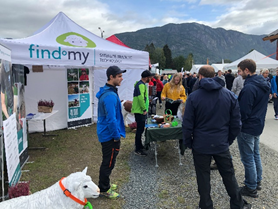 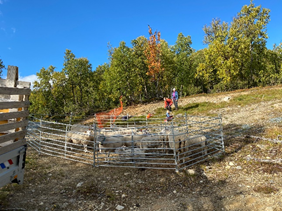 Program 
         for helgenFredag 05.11.2021
19:00		Ull pub åpner
19:45-21:00	Speedklipping og kåring av Messas beste saueklipper		Stander åpen 19:00 – 21:00
		Pub åpen til 01:00Lørdag 06.11.2021

10:00		Åpning av messa v/ Erling Aas-Eng fra Rådhuset Vingelen AS
10:20		Fjøsbygg ammeku v/ Bård Tore Berntsen fra Fjøssystemer
10:50		Bruk av analyser og rapporter i Find˚my v/Arnstein Solem fra Find˚my
11:30		Utstyr til bonden v/Frank Andersen fra Mobit.
11:50		Lunsj (inkludert i messepass)
		Potetsuppe, stekt biffchorizo og vårløk. Brød. Allergener: melk, egg og gluten
		Besøkende med dagspass kan kjøpe Dagens Lunsjrett i resepsjonen
13:00		Dronedemonstrasjon fra Find Bambie
14:00		Foring av sau ved innsett og opp mot paring, Felleskjøpet
14:20		Find˚my model 1 vs Find˚my model 2 e-bjelle v/Halvor Mjøen fra Find˚my
14:40		Fjøs for sau v/Bård Tore Berntsen fra Fjøssystemer
15:00		Norske Kadaverhunder v/Johnny Mathisen
15:20		Demo av HT-gjerdet (ute) v/ Hallgeir Haugan		Stander åpen 10-17Søndag 07.11.2021
10:00		Organisert beitebruk v/ Pål Kjorstad
10:30		Sporing av landbruksutstyr v/Tommy Daniel Johansen fra Find˚my
11:15		Skadefellingslaget i Nord-Østerdal v/Jo Esten Trøan
11:45		Lunsj og avreise		Stander åpen 10-12Litt praktisk informasjon:Det er parkering ved hotellet, men også ved VisBook-bygget 50 m lengre opp i veien. Inngang Ullpub fredag: kr 200,-Inngang Messe lørdag (lunsj og kaffe kan kjøpes ved å henvende seg til resepsjonen på hotellet): kr 500,-Inngang messe søndag (lunsj og kaffe kan kjøpes ved å henvende seg til resepsjonen på hotellet): kr 200,-Utstillere
                           som er her sammen med ossFjøssystemerHT-gjerdetMobitFelleskjøpet AgriStølans Ull og FiltTørresvangen GårdsysteriKvikne HjemmebakeriGro’s Bakst (lørdag)Rådhuset VingelenNorske Kadaverhunder